Village of Cold Spring - Planning Board 85 Main Street, Cold Spring, NY 10516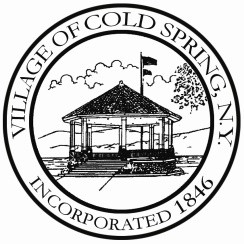 Tel: (845) 265-3611 Fax: (845) 265-1002Web: www.coldspringny.govMEETING AGENDAVillage Hall – 85 Main Street     January 25, 2024 @ 7:00 p.m.Chairperson’s remarksOpportunity to Request a Vote to Add/Modify Agenda ItemsApproval of Minutes None approvable this weekReport of Members New BusinessWorkshop: 133-135 Main Street Change of UseBoard BusinessDocument ReviewTrainingAdjournmentThe public is invited to attend the meeting in person at Village Hall (85 Main Street) or via Videoconference:Join Zoom Meeting https://us06web.zoom.us/j/82854849639?pwd=NTBvc2JrcGpkNnhDaTN6Vzl5cytaZz09 Meeting ID: 828 5484 9639Passcode: 559249646- 876 9923 US (New York)Note: Agenda items may not be called or may not be called in order.